Supervisee Feedback Form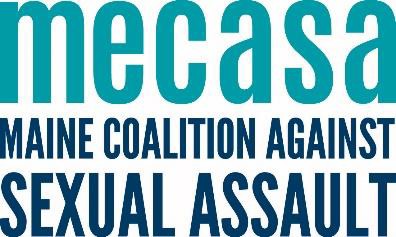 MECASA Supervisee Feedback Form Evaluating Supervision and Job PerformancePerson being evaluated: Name           Person offering feedback (optional): Role OverviewPut role overview hereSupervision EvaluationProgram Planning EvaluationPlease assess Jess’ leadership and communication in program planning and evaluation, i.e. facilitation of program meeting, provision of tools to help plan work (individually and as a team), provision of tools to help evaluate work (MECASA work and center work), coordination of shared work, etc.Is there anything else you’d like to share about Name’s performance?Purpose of Supervision:Strengths and Areas of GrowthTo develop a trusting, effective, and supportive relationshipTo set collaborative employee work plans which align with the MECASA strategic plan and to ensure that employees have the tools and resources to be successful in meeting the work plan goalsTo identify goals, challenges, areas of growth, and opportunities for continuous improvement for the employee, the supervisor, and MECASATo share information, progress, and updates which ensure that employees and the team stay connected and efforts are aligned and efficient.  